GRAN BAHIA PRINCIPE RESORT JAMAICA (neckermann)Faciliteiten: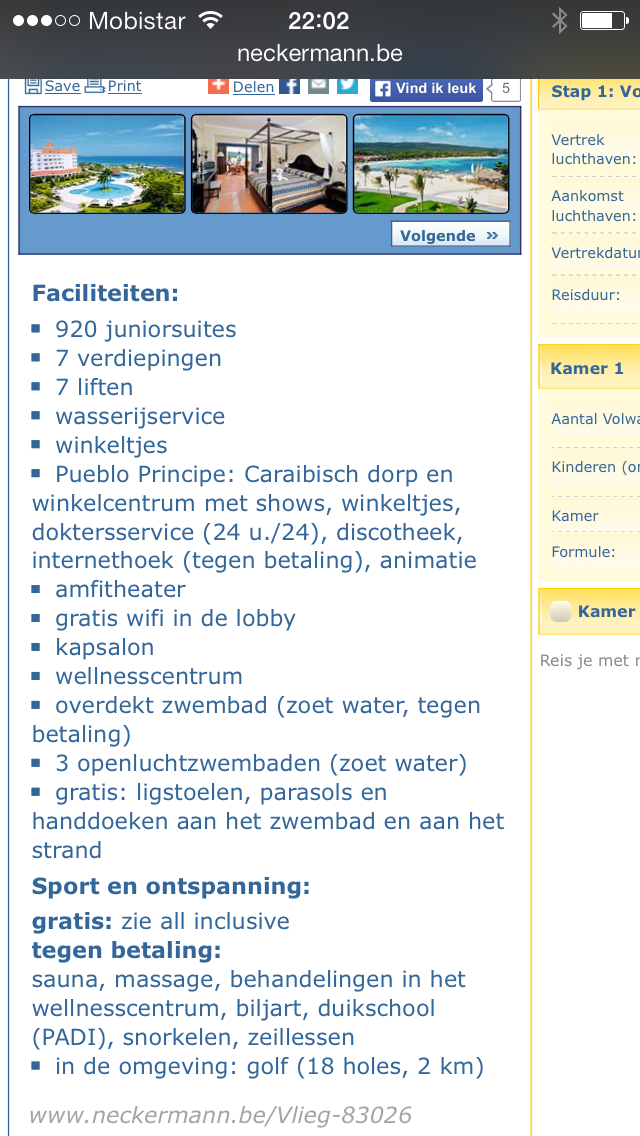 Eten en drinken: 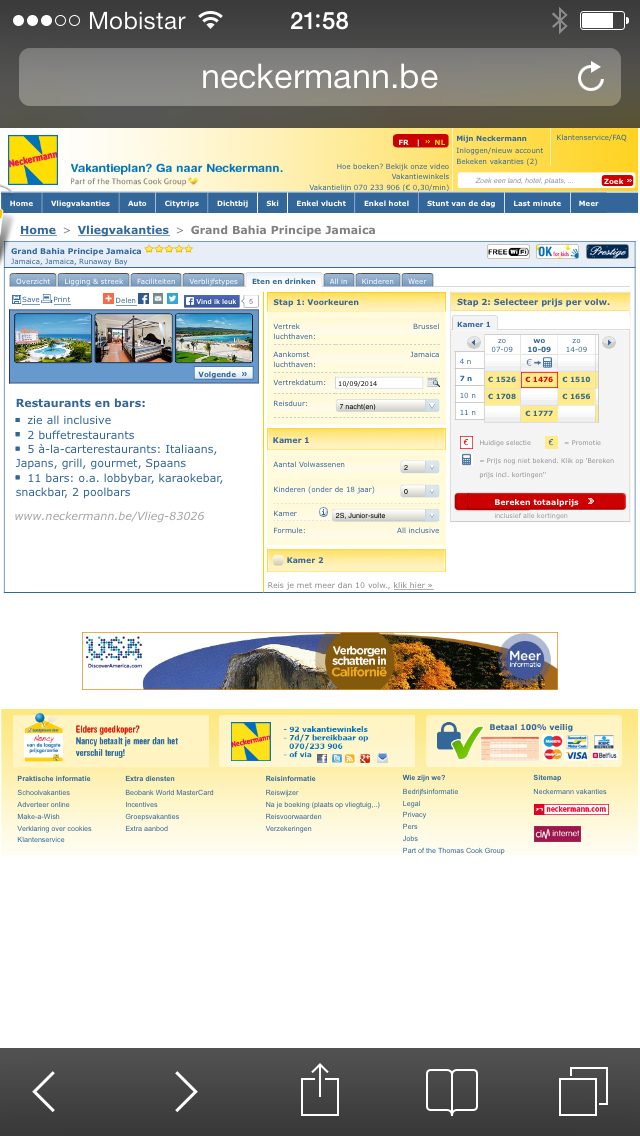 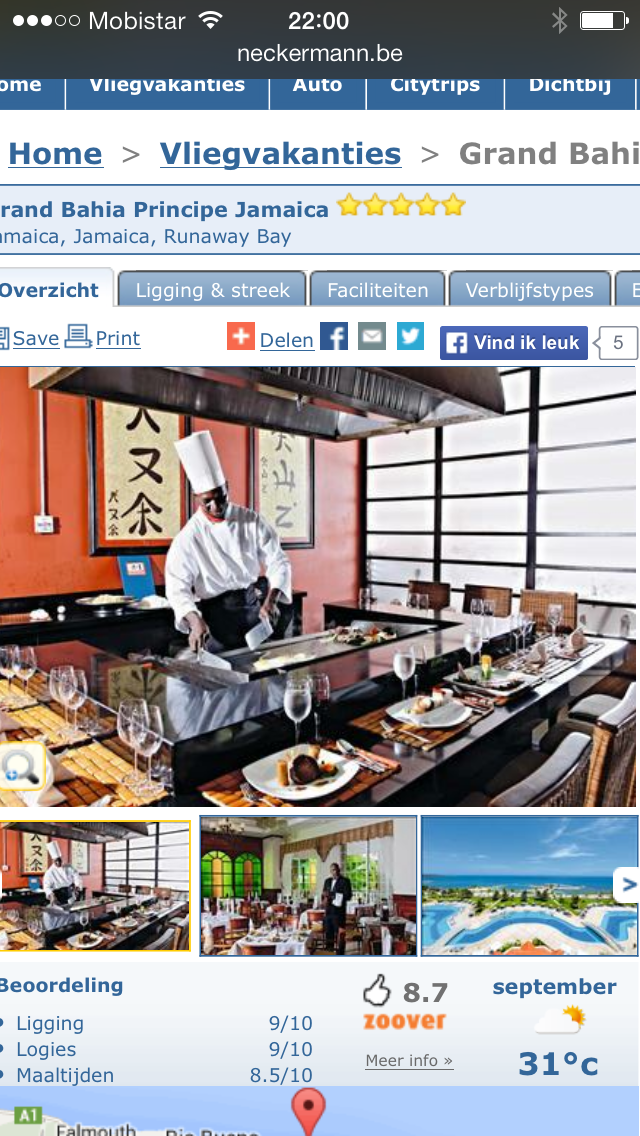 All inclusive: 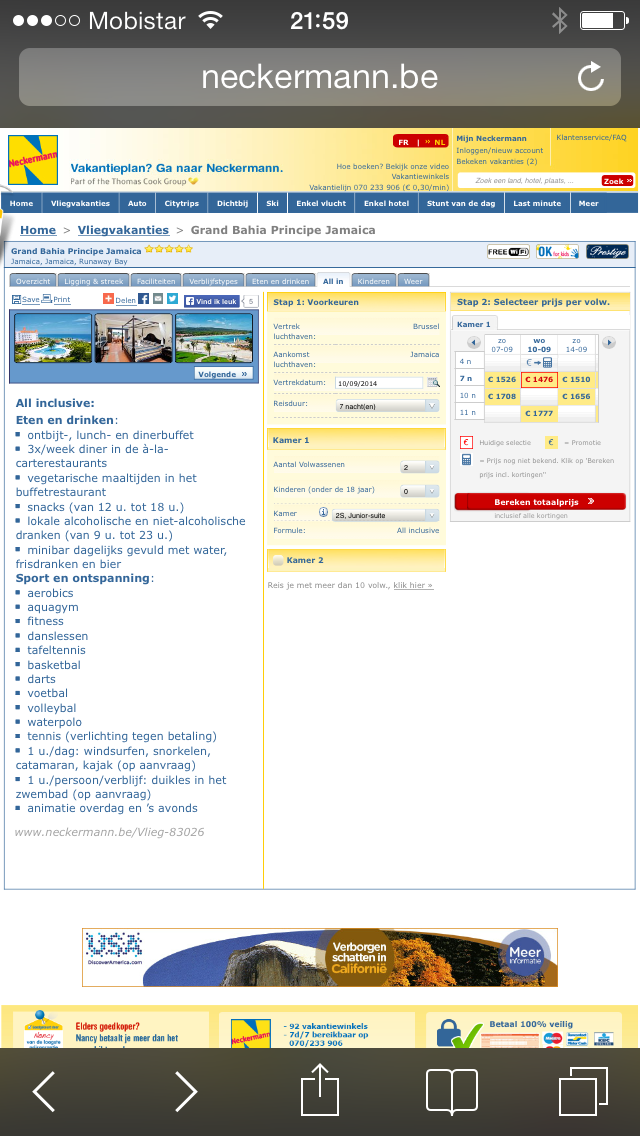 Ligging: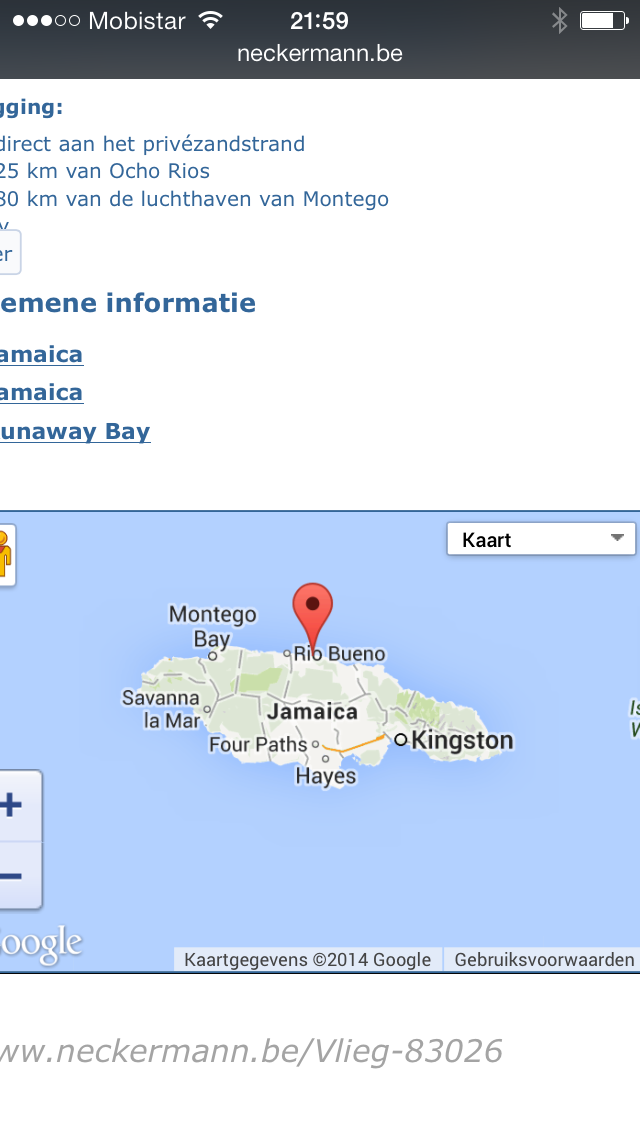 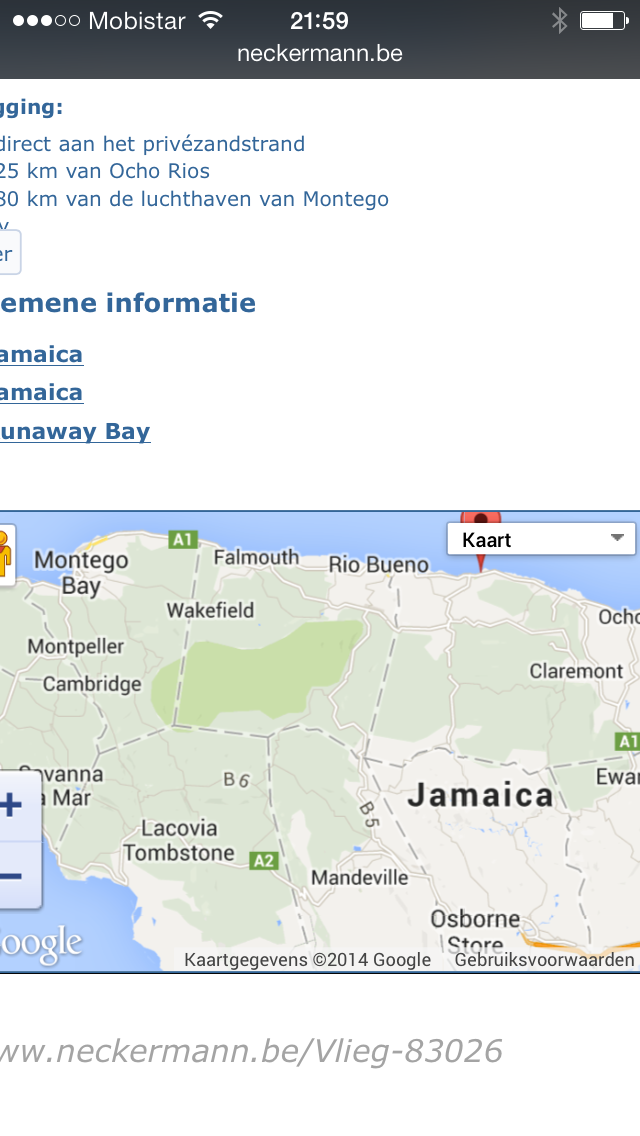 Enkele foto’s: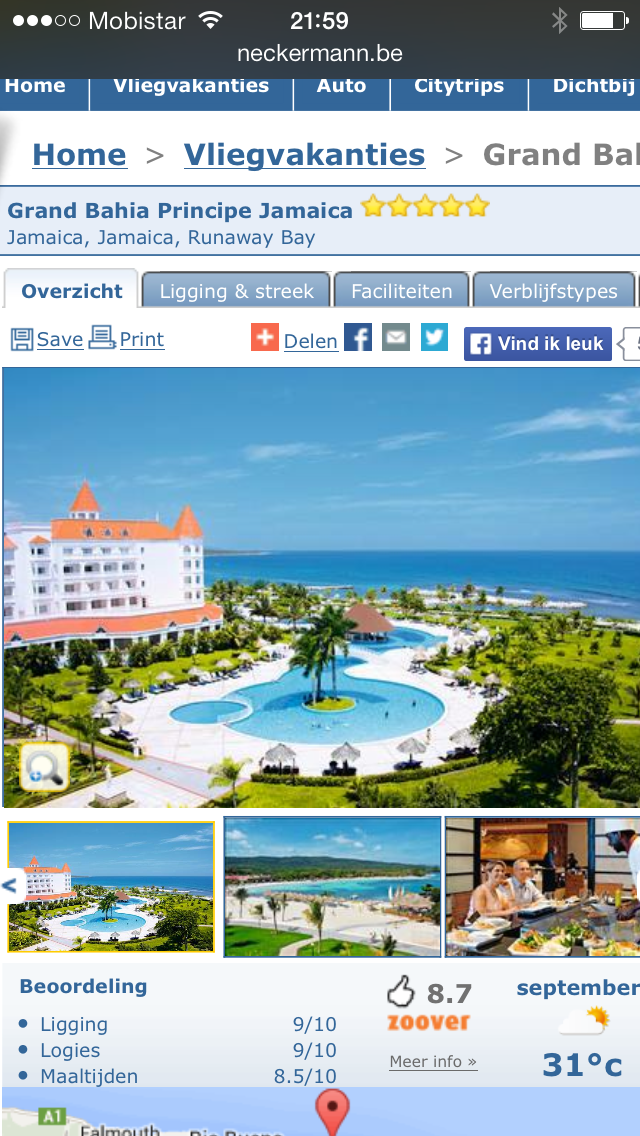 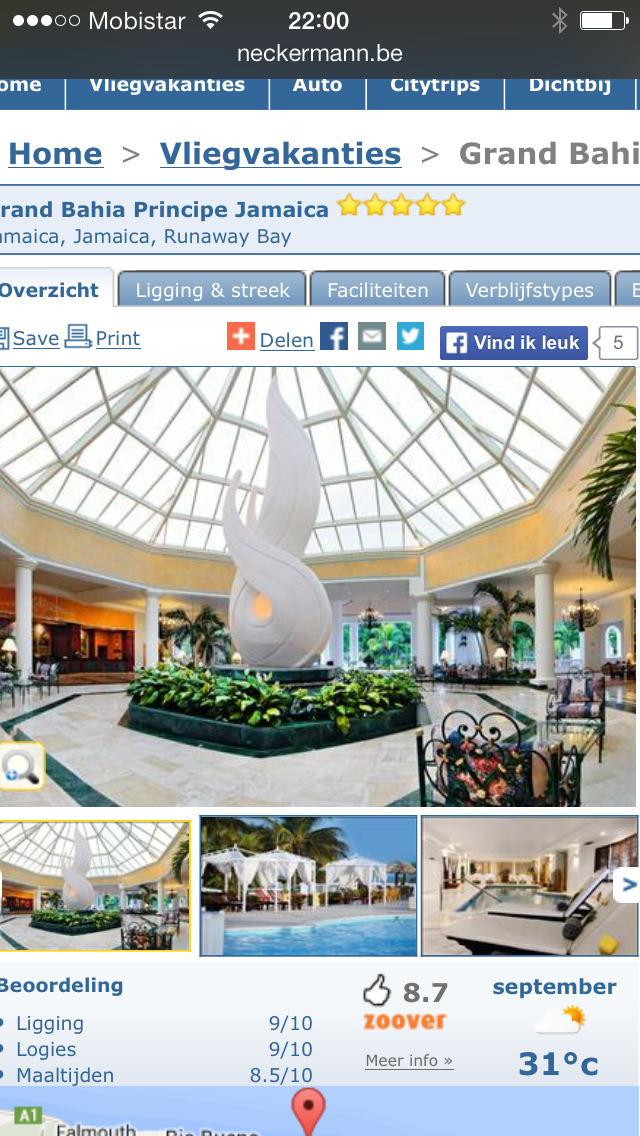 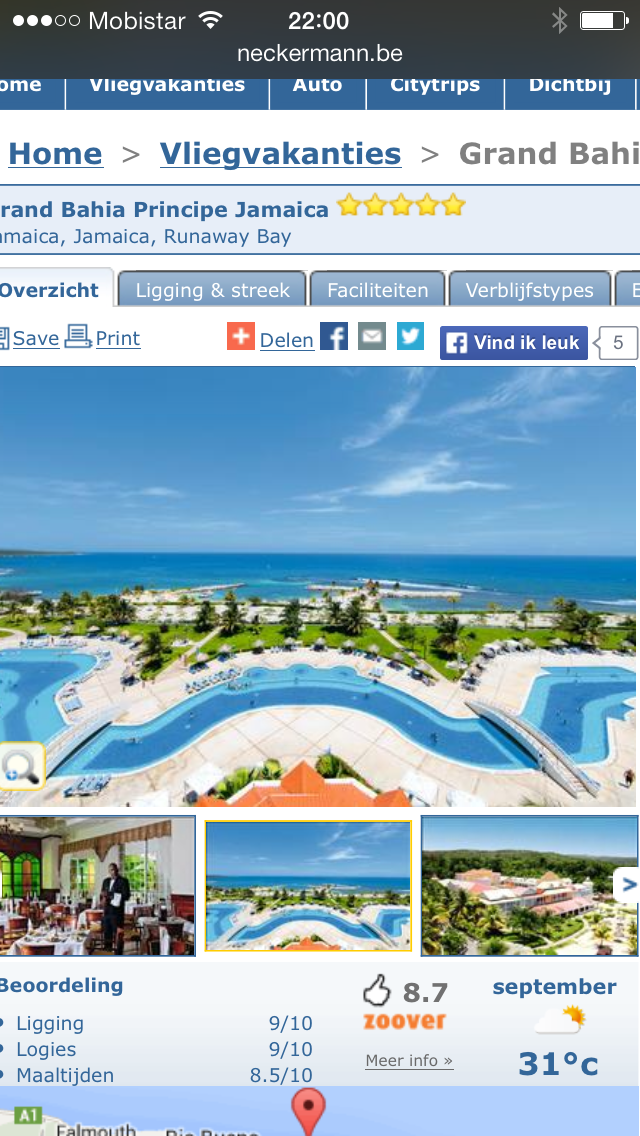 